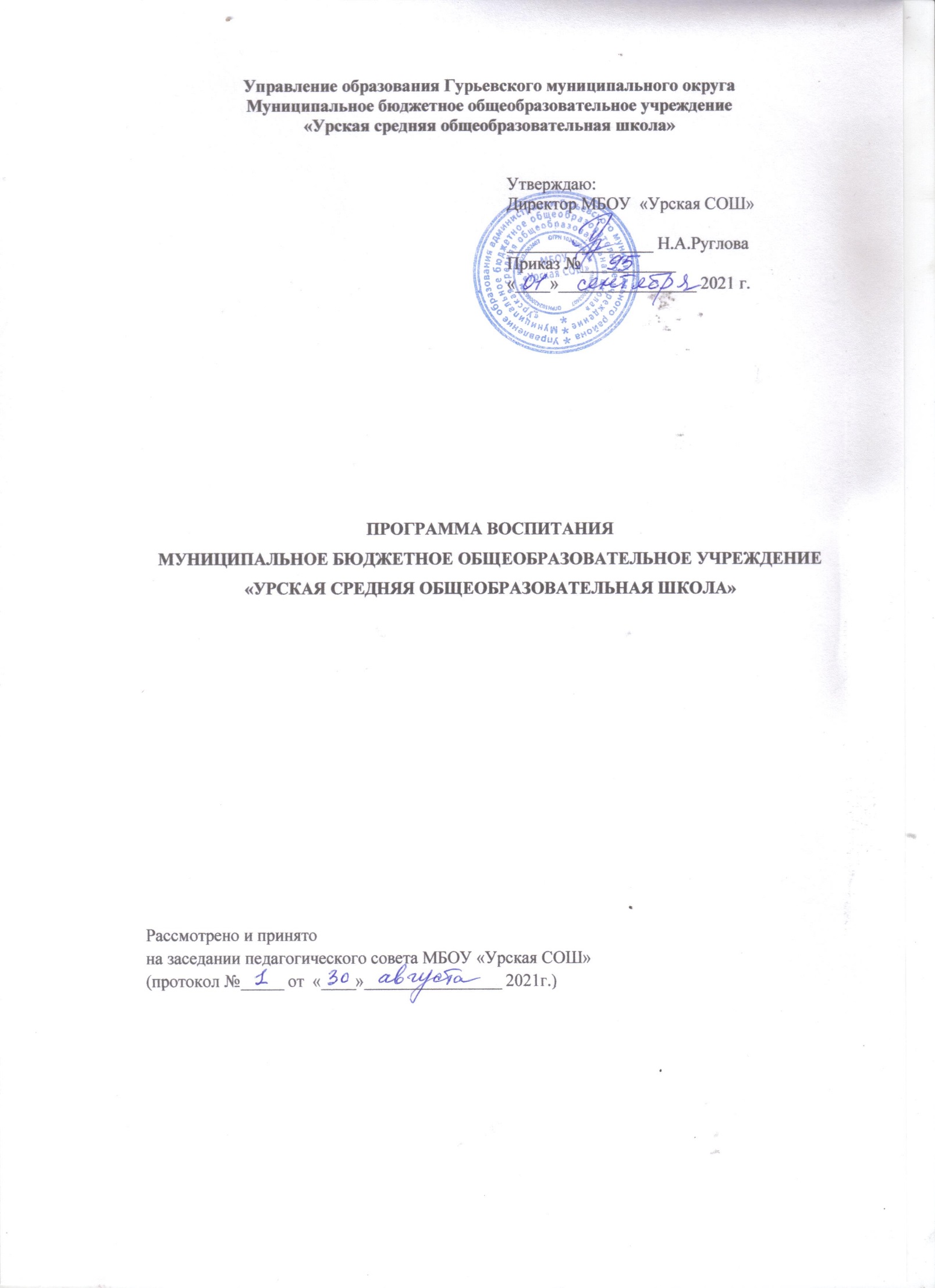 СодержаниеОсобенности организуемого в МБОУ «Урская СОШ» воспитательного процесса…….......2Цель и задачи воспитания…………………………………..……………………………..........3Виды формы и содержание деятельности……………………..……………………………….6Основные направления самоанализа воспитательной работы……………….……………...16Особенности организуемого в школе воспитательного процессаМуниципальное бюджетное общеобразовательное учреждение «Урская средняя общеобразовательная школа» находится в п.Урск, Гурьевского муниципального округа. Обучение в образовательной организации ведется с 1 по 11 класс.В 2021-2022 учебном году в школе обучается 246 учащихся. По основной образовательной программе начального общего образования – 93 человека, по основной образовательной программе основного общего образования – 126 человек, на уровне среднего общего образования – 27 человек. Состав учащихся школы неоднороден: наряду с классами с высоким уровнем образовательных потребностей, высоким качеством знаний, имеются такие классы, где качество знаний составляет низкие цифры.  Рядом с высокомотивированными учащимися, среди которых есть победители и призеры, в частности, муниципального этапа всероссийской олимпиады школьников, иных разнообразных и разного уровня интеллектуальных конкурсов, конференций, в школе учатся дети с низким уровнем социальных притязаний. В школе обучаются учащиеся из 5 населенных пунктов, входящих в состав Урского сельского поселения. Ежегодно в школу приходят более 30 детей – воспитанников МКУ «Социально реабилитационного центра для несовершеннолетних». В поселке функционирует ДК, сельская  библиотека, это позволяет разнообразить формы работы и организовать совместную деятельность с данными учреждениями, что является важным фактором успеха в достижении цели воспитания. Школа выстраивает партнёрские отношения с учреждениями дополнительного образования, находящимися в Гурьевском М/О.Процесс воспитания в образовательной организации основывается на следующих принципах взаимодействия педагогов и школьников: - неукоснительного соблюдения законности и прав семьи и ребенка, соблюдения конфиденциальности информации о ребенке и семье, приоритета безопасности ребенка при нахождении в образовательной организации;  - ориентира на создание в образовательной организации психологически комфортной среды для всех участников образовательной деятельности, в том числе детей с разными образовательными потребностями и индивидуальными возможностями;- организации основных совместных дел, обучающихся и педагогов как предмета совместной заботы и взрослых, и детей. Основным направлением воспитательной работы является гражданско-патриотическое воспитание, которое направлено на формирование у школьников основ культуросообразного поведения, понимания особенностей региона на основе первичных представлений о его истории, природе, населении, быте, культуре; гражданской позиции, сохранения традиций народов, проживающих на территории Кузбасса. Также приоритетное направление работы школы – здоровьесберегающая деятельность, которая предполагает формирование основ культуры здорового образа жизни; практическое овладение элементарными умениями и навыками сохранения и укрепления своего здоровья и окружающих.2. Цель и задачи воспитанияВ соответствии с Концепцией духовно-нравственного воспитания российских школьников, современный национальный идеал личности, воспитанной в новой российской общеобразовательной школе, – это высоконравственный, творческий, компетентный гражданин России, принимающий судьбу Отечества как свою личную, осознающей ответственность за настоящее и будущее своей страны, укорененный в духовных и культурных традициях российского народа. Исходя из этого воспитательного идеала, а также основываясь на базовых для нашего общества ценностях (таких как семья, труд, отечество, природа, мир, знания, культура, здоровье, человек) формулируется общая цель воспитания в МБОУ «Урская СОШ» – личностное развитие школьников, проявляющееся:1) в усвоении ими знаний основных норм, которые общество выработало на основе этих ценностей (то есть, в усвоении ими социально значимых знаний); 2) в развитии их позитивных отношений к этим общественным ценностям (то есть в развитии их социально значимых отношений);3) в приобретении ими соответствующего этим ценностям опыта поведения, опыта применения сформированных знаний и отношений на практике (то есть в приобретении ими опыта осуществления социально значимых дел).Данная цель ориентирует педагогов не на обеспечение соответствия личности ребенка единому стандарту, а на обеспечение позитивной динамики развития его личности. В связи с этим важно сочетание усилий педагога по развития личности ребёнка и усилий самого ребёнка по своему саморазвитию. Их сотрудничество, партнёрские отношения являются важным фактором успеха в достижении цели.Конкретизация общей цели воспитания применительно к возрастным особенностям школьников позволяет выделить в ней следующие целевые приоритеты, соответствующие трем уровням общего образования:1. В воспитании детей младшего школьного возраста таким целевым приоритетом является создание благоприятных условий для усвоения школьниками социально значимых знаний – знаний основных норм и традиций того общества, в котором они живут. Знание их станет базой для развития социально значимых отношений школьников и накопления ими опыта осуществления социально значимых дел и в дальнейшем, в подростковом и юношеском возрасте. К наиболее важным из них относятся следующие:  - быть любящим, послушным и отзывчивым сыном (дочерью), братом (сестрой), внуком (внучкой); уважать старших и заботиться о младших членах семьи; выполнять посильную для ребёнка домашнюю работу, помогая старшим;- быть трудолюбивым, следуя принципу «делу — время, потехе — час» как в учебных занятиях, так и в домашних делах, доводить начатое дело до конца;- знать и любить свою Родину – свой родной дом, двор, улицу, город, село, свою страну; - беречь и охранять природу (ухаживать за комнатными растениями в классе или дома, заботиться о своих домашних питомцах и, по возможности, о бездомных животных в своем дворе; подкармливать птиц в морозные зимы; не засорять бытовым мусором улицы, леса, водоёмы);  - проявлять миролюбие — не затевать конфликтов и стремиться решать спорные вопросы, не прибегая к силе; - стремиться узнавать что-то новое, проявлять любознательность, ценить знания;- быть вежливым и опрятным, скромным и приветливым;- соблюдать правила личной гигиены, режим дня, вести здоровый образ жизни; - уметь сопереживать, проявлять сострадание к попавшим в беду; стремиться устанавливать хорошие отношения с другими людьми; уметь прощать обиды, защищать слабых, по мере возможности помогать нуждающимся в этом людям; уважительно относиться к людям иной национальной или религиозной принадлежности, иного имущественного положения, людям с ограниченными возможностями здоровья;- быть уверенным в себе, открытым и общительным, не стесняться быть в чём-то непохожим на других ребят; уметь ставить перед собой цели и проявлять инициативу, отстаивать своё мнение и действовать самостоятельно, без помощи старших.  Знание младшим школьником данных социальных норм и традиций, понимание важности следования им имеет особое значение для ребенка этого возраста, поскольку облегчает его вхождение в широкий социальный мир, в открывающуюся ему систему общественных отношений. 2. В воспитании детей подросткового возраста таким приоритетом является создание благоприятных условий для развития социально значимых отношений школьников, и, прежде всего, ценностных отношений:- к семье как главной опоре в жизни человека и источнику его счастья;- к труду как основному способу достижения жизненного благополучия человека, залогу его успешного профессионального самоопределения и ощущения уверенности в завтрашнем дне; - к своему отечеству, своей малой и большой Родине как месту, в котором человек вырос и познал первые радости и неудачи, которая завещана ему предками и которую нужно оберегать; - к природе как источнику жизни на Земле, основе самого ее существования, нуждающейся в защите и постоянном внимании со стороны человека; - к миру как главному принципу человеческого общежития, условию крепкой дружбы, налаживания отношений с коллегами по работе в будущем и создания благоприятного микроклимата в своей собственной семье;- к знаниям как интеллектуальному ресурсу, обеспечивающему будущее человека, как результату кропотливого, но увлекательного учебного труда; - к культуре как духовному богатству общества и важному условию ощущения человеком полноты проживаемой жизни, которое дают ему чтение, музыка, искусство, театр, творческое самовыражение;- к здоровью как залогу долгой и активной жизни человека, его хорошего настроения и оптимистичного взгляда на мир;- к окружающим людям как безусловной и абсолютной ценности, как равноправным социальным партнерам, с которыми необходимо выстраивать доброжелательные и взаимоподдерживающие отношения, дающие человеку радость общения и позволяющие избегать чувства одиночества;- к самим себе как хозяевам своей судьбы, самоопределяющимся и самореализующимся личностям, отвечающим за свое собственное будущее. Данный ценностный аспект человеческой жизни чрезвычайно важен для личностного развития школьника, так как именно ценности во многом определяют его жизненные цели, его поступки, его повседневную жизнь. Выделение данного приоритета в воспитании школьников, обучающихся на ступени основного общего образования, связано с особенностями детей подросткового возраста: с их стремлением утвердить себя как личность в системе отношений, свойственных взрослому миру. В этом возрасте особую значимость для детей приобретает становление их собственной жизненной позиции, собственных ценностных ориентаций. Подростковый возраст – наиболее удачный возраст для развития социально значимых отношений школьников.3. В воспитании детей юношеского возраста таким приоритетом является создание благоприятных условий для приобретения школьниками опыта осуществления социально значимых дел.Выделение данного приоритета связано с особенностями школьников юношеского возраста: с их потребностью в жизненном самоопределении, в выборе дальнейшего жизненного пути, который открывается перед ними на пороге самостоятельной взрослой жизни. Сделать правильный выбор старшеклассникам поможет имеющийся у них реальный практический опыт, который они могут приобрести в том числе и в школе. Важно, чтобы опыт оказался социально значимым, так как именно он поможет гармоничному вхождению школьников во взрослую жизнь окружающего их общества. Это:- опыт дел, направленных на заботу о своей семье, родных и близких; - трудовой опыт, опыт участия в производственной практике;- опыт дел, направленных на пользу своему родному городу или селу, стране в целом, опыт деятельного выражения собственной гражданской позиции; - опыт природоохранных дел;- опыт разрешения возникающих конфликтных ситуаций в школе, дома или на улице;-опыт самостоятельного приобретения новых знаний, проведения научных исследований, опыт проектной деятельности;- опыт изучения, защиты и восстановления культурного наследия человечества, опыт создания собственных произведений культуры, опыт творческого самовыражения; - опыт ведения здорового образа жизни и заботы о здоровье других людей; - опыт самопознания и самоанализа, опыт социально приемлемого самовыражения и самореализации.Достижению поставленной цели воспитания школьников будет способствовать решение следующих основных задач:реализовывать потенциал классного руководства в воспитании школьников, поддерживать активное участие классных сообществ в жизни школы, района, города, региона;инициировать и поддерживать ученическое самоуправление – как на уровне школы, так и на уровне классных сообществ; организовать работу с семьями школьников, их родителями или законными представителями, направленную на совместное решение проблем воспитания и личностного развития детей; использовать в воспитании детей возможности школьного урока, поддерживать использование на уроках интерактивных форм занятий с учащимися; организовывать профориентационную работу, способствующую формированию у учащихся потребности в профессиональном самоопределении в соответствии с личностными особенностями и с учетом потребностей рынка труда;вовлекать школьников в группы, работающие по программам внеурочной деятельности для обеспечения достижения планируемых результатов освоения основной образовательной программы за счет расширения информационной, предметной, культурной среды, в которой происходит образовательная деятельность; реализовывать воспитательные возможности общешкольных ключевых дел, поддерживать традиции их коллективного планирования, организации, проведения и анализа в школьном сообществе;развивать коммуникативную культуру школьников, формировать навыки общения и сотрудничества, оказывать поддержку творческой самореализации учащихся.организовать работу школьных бумажных и электронных медиа, реализовывать их воспитательный потенциал; формировать у обучающихся гражданско-патриотические качества, уважительное отношение к памятникам прошлого, развивать научно-исследовательской работу музея.
           Планомерная реализация поставленных задач позволит организовать в школе интересную и событийно насыщенную жизнь детей и педагогов, что станет эффективным способом профилактики антисоциального поведения школьников.3.Виды, формы и содержание деятельностиПрактическая реализация цели и задач воспитания осуществляется в рамках следующих направлений воспитательной работы школы:                                                       Инвариантные модули3.1. Модуль «Классное руководство»Осуществляя классное руководство, педагог организует работу с классом; индивидуальную работу с учащимися вверенного ему класса; работу с учителями, преподающими в данном классе; работу с родителями учащихся или их законными представителями через следующие актуальные формы работы:- инициирование и поддержка участия класса в общешкольных ключевых делах, оказание необходимой помощи детям в их подготовке, проведении и анализе (распределение ролей, планирование и подготовка КТД); - организация интересных и полезных для личностного развития ребенка совместных дел с учащимися вверенного ему класса, позволяющие с одной стороны, –вовлечь в них детей с самыми разными потребностями и тем самым дать им возможность самореализоваться в них, а с другой, –установить и упрочить доверительные отношения с учащимися класса, стать для них значимым взрослым, задающим образцы поведения в обществе:- познавательной направленности–организация участия обучающихся в олимпиадах, встреч с интересными людьми, посещении выставок, филармонии, музеев, просмотров фильмов, организация экскурсий;- трудовой направленности–организация дежурства класса по школе, оформление и классного кабинета, участие в трудовых десантах; - гражданско-патриотической направленности–организация и проведение мероприятий согласно плану воспитательной работы и календаря образовательных событий, приуроченных к государственным и национальным праздникам РФ, памятным датам;- интеллектуально-творческой–организация участия обучающихся в конкурсах, проектах различного уровня интеллектуальной и творческой направленности;- спортивно-оздоровительной–организация участия обучающихся в Дне здоровья, в городской и школьной Спартакиаде школьников; соблюдения правил и норм поведения, проведение мероприятий, направленных на формирование ЗОЖ;-мероприятий духовно-нравственной направленности–организация участия обучающихся в акциях, проектах, конкурсах духовно-нравственной направленности, оказание адресной помощи  пожилым жителям поселка;- мероприятия профориентационной направленности–организация экскурсий, профтестирования, участия обучающихся в профориентационных конкурсах (согласно циклограмме работе классного руководителя по профориентации);- социально-педагогической направленности по профилактике аддиктивного поведения, употребления ПАВ, профилактики правонарушений.- проведение классных часов, как часов плодотворного и доверительного общения педагога и школьников, основанных на принципах уважительного отношения к личности ребенка, поддержки активной позиции каждого ребенка в беседе, предоставления школьникам возможности обсуждения и принятия решений по обсуждаемой проблеме, создания благоприятной среды для общения (классные часы в форме дискуссий, проектов, педагогических мастерских, проблемно-тематические и информационные классные часы согласно расписанию классных часов;- организация родительских собраний, происходящих в режиме обсуждения наиболее острых проблем обучения и воспитания школьников (общешкольные, тематические согласно графика);- создание и организация работы родительских комитетов классов, участвующих в управлении образовательной организацией и решении вопросов воспитания и обучения их детей (выборным путем на установочном родительском собрании);- привлечение членов семей школьников к организации и проведению дел класса;- организация на базе класса семейных праздников, конкурсов, соревнований, направленных на сплочение семьи и школы, событийные мероприятия класса и школы.- сплочение коллектива класса через: игры и тренинги на сплочение и командообразование; экскурсии, организуемые классными руководителями и родителями; празднования в классе дней рождения детей, включающие в себя подготовленные ученическими микрогруппами поздравления, сюрпризы, творческие подарки и розыгрыши; регулярные внутриклассные встречи, дающие каждому школьнику возможность рефлексии собственного участия в жизни класса. - организация занятости обучающихся дополнительным образованием, внеурочной деятельностью.- профилактическая работа по обеспечению безопасности жизнедеятельности, профилактика ДДТТ, ПБ.Модуль 3.2. «Школьный урок»Реализация школьными педагогами воспитательного потенциала урока предполагает использование нетрадиционных уроков, планирование предметных недель, участие в научно-практических конференциях, марафонах знаний:Модуль 3.3. «Курсы внеурочной деятельности»Внеурочная деятельность организуется по направлениям развития личности (спортивно-оздоровительное, духовно-нравственное, социальное, общеинтеллектуальное, общекультурное) на добровольной основе в соответствии с выбором участников образовательных отношений. Воспитание на занятиях школьных курсов внеурочной деятельности преимущественно осуществляется через: - вовлечение школьников в интересную и полезную для них деятельность, которая предоставит им возможность самореализоваться в ней, приобрести социально значимые знания, развить в себе важные для своего личностного развития социально значимые отношения, получить опыт участия в социально значимых делах;- создание в детских объединениях традиций, задающих их членам определенные социально значимые формы поведения;- поддержку в детских объединениях школьников с ярко выраженной лидерской позицией и установкой на сохранение и поддержание накопленных социально значимых традиций; - поощрение педагогами детских инициатив и детского самоуправления. Реализация воспитательного потенциала курсов внеурочной деятельности происходит в рамках следующих выбранных школьниками видов деятельности: Познавательная деятельность. Курсы внеурочной деятельности, направленные на передачу школьникам социально значимых знаний, развивающие их любознательность, позволяющие привлечь их внимание к экономическим, политическим, экологическим, гуманитарным проблемам нашего общества, формирующие их гуманистическое мировоззрение и научную картину мира.Данное направление реализуется курсы внеурочной деятельности: «Занимательная грамматика», «Умные фигуры», «Умники и умницы», «Веселый счет», «Игровой английский», «Мир проектов», «Финансовая грамотность», «Клуб веселых математиков», «Решение исторических задач», «Химия в задачах» «Занимательная биология», «География Земли», «Занимательная физика», «Промышленный дизайн», «VR/AR», «ГЕО.IT.АЭРО», «Английский клуб», «Мир проектов». В рамках этих курсов проводятся конкурсы, интеллектуальные марафоны, защита проектов и их демонстрация, участие в предметных неделях и олимпиадах. Художественное творчество. Курсы внеурочной деятельности, создающие благоприятные условия для просоциальной самореализации школьников, направленные на раскрытие их творческих способностей, формирование чувства вкуса и умения ценить прекрасное, на воспитание ценностного отношения школьников к культуре и их общее духовно-нравственное развитие. Данное направление реализуется через курсы «В мире поэзии», «Волшебный мир оригами», «Мир красок»В рамках этого курса проводятся творческие отчетные концерты, выставки, литературно-музыкальные постановки, творческие проекты, участие в конкурсах различного уровня.Проблемно-ценностное общение. Курсы внеурочной деятельности, направленные на развитие коммуникативных компетенций школьников, воспитание у них культуры общения, развитие умений слушать и слышать других, уважать чужое мнение и отстаивать свое собственное, терпимо относиться к разнообразию взглядов людей.Данное направление реализуется программами «Риторика», «Я-гражданин России!», «Академия успеха», «Правовое воспитание». В рамках этого курса проводятся конкурсы, выставки, классные и школьные события, литературно-художественные композиции, художественные выставки, участие в социальных проектах, акциях различного уровня.Спортивно-оздоровительная деятельность. Курсы внеурочной деятельности, направленные на физическое развитие школьников, развитие их ценностного отношения к своему здоровью, побуждение к здоровому образу жизни, воспитание силы воли, ответственности, формирование установок на защиту слабых. Данное направление реализуется через курсы «Подвижные игры» и «Мир спортивных игр».В рамках этого курса, обучающиеся участвуют в конкурсах, соревнованиях, турнирах различного уровня, проводятся показательные выступления, Дни здоровья. 3.4. Модуль «Работа с родителями»Работа с родителями или законными представителями школьников осуществляется для более эффективного достижения цели воспитания, которое обеспечивается согласованием позиций семьи и школы в данном вопросе. Работа с родителями или законными представителями школьников осуществляется в рамках следующих видов и форм деятельности на групповом и индивидуальном уровнях:- общешкольный родительский комитет, участвующий в управлении образовательной организацией и решении вопросов воспитания и социализации их детей;- установочное общешкольное родительское собрание (выборы представителей в общешкольный родительский комитет);- общешкольные родительские собрания, происходящие в режиме обсуждения наиболее острых проблем обучения и воспитания школьников;- собрание общешкольного родительского комитета, в целях информирования и обсуждения насущных тем, связанных с обучением детей;- родительская страница при школьном интернет-сайте; - участие родителей в Советах профилактики, связанных с обучением и воспитанием конкретного ребенка (1 раз в четверть);- помощь со стороны родителей в подготовке и проведении общешкольных и внутриклассных мероприятий воспитательной направленности;- индивидуальное консультирование c целью координации воспитательных усилий педагогов и родителей, работа специалистов по запросу родителей для решения острых конфликтных ситуаций:- консультации социального педагога, педагога-психолога;- консультации учителей-предметников, классных руководителей.Модуль 3.5. «Самоуправление»Поддержка детского самоуправления в школе помогает педагогам воспитывать в детях инициативность, самостоятельность, ответственность, трудолюбие, чувство собственного достоинства, а школьникам – предоставляет широкие возможности для самовыражения и самореализации. Это то, что готовит их ко взрослой жизни. Детское самоуправление в школе осуществляется следующим образом: на уровне школы: - через деятельность Совета старшеклассников, создаваемого для учета мнения школьников по вопросам управления школой и принятия административных решений, затрагивающих их права и законные интересы;- через деятельность старост классов, для облегчения распространения значимой для школьников информации и получения обратной связи от классных коллективов;на уровне классов:- через деятельность выборных по инициативе и предложениям учащихся класса старост, представляющих интересы класса в общешкольных делах и призванных координировать его работу с работой общешкольных органов самоуправления и классных руководителей;на индивидуальном уровне: - через вовлечение школьников в планирование, организацию, проведение и анализ общешкольных и внутриклассных дел;- через реализацию школьниками, взявшими на себя соответствующую роль, функций по контролю за порядком и чистотой в классе, уходом за классной комнатой, комнатными растениями и т.п.Модуль 3.6. «Профориентация»Профориентация в школе реализуется через воспитательно-образовательный процесс, внеурочную и внешкольную работу с учащимися.Профориентационная работа осуществляется путем:- профориентационной поддержки учащимся в процессе выбора профиля обучения и сферы будущей профессиональной деятельности;- профессионального самоопределения в условиях свободы выбора сферы деятельности, в соответствии с возможностями учащихся, способностями и с учетом современных требований рынка труда.Основные направления профессиональной ориентации учащихся:- профессиональное просвещение;- профессиональная диагностика;- профессиональная консультация.Вариативные модулиМодуль 3.7. «Ключевые общешкольные дела»Ключевые дела обеспечивают включенность в них большого числа детей и взрослых, способствуют интенсификации их общения, ставят их в ответственную позицию к происходящему в школе. Для этого в образовательной организации используются следующие формы работы:На внешкольном уровне:- социальные проекты – ежегодные совместно разрабатываемые и реализуемые школьниками и педагогами комплексы дел (благотворительной, экологической, патриотической, трудовой направленности), ориентированные на преобразование окружающего школу социума (День солидарности в борьбе терроризмом; Неделя (месячник) безопасности, смотр – конкурс патриотической песни; Дни (митинги, шествия, парады), посвящённые памятным датам.- творческие конкурсы, спортивные и мероприятия (Спартакиада школьников, Зарница и т.д.). На школьном уровне:- общешкольные праздники – ежегодно проводимые творческие (театрализованные, музыкальные, литературные и т.п.) дела, связанные со значимыми для детей и педагогов знаменательными датами в которых участвуют все классы школы («День матери», «Мисс Урчанка»).- торжественные ритуалы посвящения («Здравствуй, школа», «Последний звонок» «День учителя», «Посвящение в первоклассники», «До свидания начальная школа») и др.;- военно- патриотические мероприятия, ориентированные на формирование у молодежи высокого патриотического сознания, идей служения Отечеству, способности к его вооруженной защите, изучение русской военной истории, воинских традиций (  смотр – конкурс песни и строя , конкурсы чтецов «Строки опаленные войной») и др.;- церемонии награждения (по итогам года) школьников и педагогов за активное участие в жизни школы, защиту чести школы в конкурсах, соревнованиях, олимпиадах, значительный вклад в развитие школы. Способствует поощрению социальной активности детей, развитию позитивных межличностных отношений между педагогами и воспитанниками, формированию чувства доверия и уважения друг к другу («Лесенка успеха») и др.На уровне классов:- выбор и делегирование представителей классов в общешкольные советы дел, ответственных за подготовку общешкольных ключевых дел; - участие школьных классов в реализации общешкольных ключевых дел.На индивидуальном уровне:- вовлечение по возможности каждого ребенка в ключевые дела школы в одной из возможных для них ролей: сценаристов, постановщиков, исполнителей, ведущих, декораторов, музыкальных редакторов, корреспондентов, ответственных за костюмы и оборудование, ответственных за приглашение и встречу гостей и т.п.);- индивидуальная помощь ребенку (при необходимости) в освоении навыков подготовки, проведения и анализа ключевых дел;- наблюдение за поведением ребенка в ситуациях подготовки, проведения и анализа ключевых дел, за его отношениями со сверстниками, старшими и младшими школьниками, с педагогами и другими взрослыми;- при необходимости коррекция поведения ребенка через частные беседы с ним, через включение его в совместную работу с другими детьми, которые могли бы стать хорошим примером для ребенка, через предложение взять в следующем ключевом деле на себя роль ответственного за тот или иной фрагмент общей работы.Модули, вносимые школой3.8. Модуль « Волонтерство»В настоящее время социокультурная ситуация характеризуется целым рядом негативных процессов, наметившихся в сфере духовной жизни – утратой духовно-нравственных ориентиров, отчуждением от культуры и искусства детей, молодежи и взрослых, существенным сокращением финансовой обеспеченности учреждений культуры. Процесс трансформации общества приводит к обострению социальных проблем. В этих условиях важным фактором помощи незащищенным слоям и группам населения становится благотворительность, развитие волонтерской деятельности.
Добровольческая деятельность является сферой, дающей простор созидательной инициативе и социальному творчеству учащихся, обеспечивающей важный вклад в достижение целей воспитания активной гражданской позиции и социальной ответственности молодого человека.
Занятие волонтерской деятельностью позволяет сохранять и укреплять человеческие ценности; способствует личностному росту и развитию социальных связей.
Волонтерское движение – институт воспитания семейственности, честности, справедливости, дружбы, верности, милосердия, ответственности, созидательности, терпимости, трудолюбия, добра. Волонтерское движение представляет собой добровольную консолидированную социально полезную деятельность самоуправляемых, открытых молодежных объединений. В МБОУ «Урская СОШ» создан и реализует воспитательный потенциал «Волонтерство».4. ОСНОВНЫЕ НАПРАВЛЕНИЯ САМОАНАЛИЗА ВОСПИТАТЕЛЬНОЙ РАБОТЫАнализ организуемого в школе воспитательного процесса проводится с целью выявления основных проблем школьного воспитания и последующего их решения.Анализ осуществляется ежегодно силами экспертов самой образовательной организации. Основными принципами, на основе которых осуществляется анализ воспитательного процесса в школе, являются:- принцип гуманистической направленности осуществляемого анализа, ориентирующий экспертов на уважительное отношение как к воспитанникам, так и к педагогам, реализующим воспитательный процесс; - принцип приоритета анализа сущностных сторон воспитания, ориентирующий экспертов на изучение не количественных его показателей, а качественных – таких как содержание и разнообразие деятельности, характер общения и отношений между школьниками и педагогами;- принцип развивающего характера осуществляемого анализа, ориентирующий экспертов на использование его результатов для совершенствования воспитательной деятельности педагогов: грамотной постановки ими цели и задач воспитания, умелого планирования своей воспитательной работы, адекватного подбора видов, форм и содержания их совместной с детьми деятельности;- принцип разделенной ответственности за результаты личностного развития школьников, ориентирующий экспертов на понимание того, что личностное развитие школьников – это результат как социального воспитания (в котором школа участвует наряду с другими социальными институтами), так и стихийной социализации и саморазвития детей.Основными направлениями анализа организуемого в школе воспитательного процесса являются следующие:1. Результаты воспитания, социализации и саморазвития школьников.-«Эффективность становления личностных характеристик выпускника («портрет выпускника начальной школы»)» - «Эффективность становления личностных характеристик выпускника («портрет выпускника основной школы»)» - «Эффективность становления личностных характеристик выпускника («портрет выпускника средней школы»)» Анализ воспитательной работы с классным коллективом (1 раз в год).2. Состояние организуемой в школе совместной деятельности детей и взрослых. «Методика изучения удовлетворенности родителей работой образовательного учреждения» Е.Н. Степанов (1 раз в год – выборочно).«Методика изучения удовлетворённости учащихся школьной жизнью» А.А. Андреев (при необходимости).Мониторинг «Эффективность деятельности классного руководителя» Б.В. Куприянов (1 раз в три года).Итогом анализа организуемого в школе воспитательного процесса является перечень выявленных проблем, над которыми предстоит работать педагогическому коллективу, и проект направленных на это управленческих решений.Начальное общее образованиеНачальное общее образованиеНачальное общее образованиеВоспитательный потенциалФормы работыСодержание (учитывая детско-взрослую общность)Содействие формированию дружного классного коллектива и создание в нем нравственно и эмоционально благоприятной средыбеседы и дискуссии на различные темы;групповая работа на уроке, работа в парах;экскурсии;походы;праздники;театрализация.Урок – праздник (Праздник «Посвящение в первоклассники», Праздник прощание с начальной школой и т.д.)Урок-игра «Что такое «хорошо» и что такое «плохо», Игра «Кто я? Какой я?»Беседа «О невежах и вежливости»Оказание помощи ученикам в развитии  способностей мыслить рационально, эффективно проявлять свои  интеллектуальные умения в окружающей жизни и при этом действовать целесообразно.проектная и исследовательская деятельность;внутриклассные конкурсы по развитию внимания, памяти, читательских умений младших школьников;интеллектуальные игры внутри класса, параллели, среди школ города; интеллектуальные бои.Проведение библиотечных уроковВикторина по сказкам А.С. Пушкина «Что за прелесть эти сказки!»Цикл занятий «В гостях у библиотеки»Участие в научно-практических конференциях разного уровняИспользование педагогических технологий и методических приемов для демонстрации учащимся значимости физического и психического здоровья человека. Воспитание понимания важности здоровья для будущего самоутверждения.спортивные конкурсы, соревнования внутри класса и между классами школы, физминутки, гимнастика для глаз;спортивные викторины, конкурсы рисунков, газет, посвященных спортивной тематике; беседы и дискуссии на различные темы;обсуждения газетных и журнальных публикаций, просмотр специальных видеосюжетов и художественных фильмов по  этой проблеме.Спортивно-развивающая игра «Веселые старты»Участие в конкурсах, соревнованиях, акциях «Мы за ЗОЖ»Цикл занятий «Добрые советы»Беседа «Твой режим дня»Круглый стол на тему: «Компьютерные игры: за и против»Спортивно-развлекательная программа «Папа, мама, я-спортивная семья»Конкурс рисунков «Будем здоровы»Дискуссия на тему: «Мода и здоровье»Цикл занятий «Будь здоров без докторов»Основное общее образование/среднее общее образованиеОсновное общее образование/среднее общее образованиеОсновное общее образование/среднее общее образованиеВоспитательный потенциалФормы работыСодержание (учитывая детско-взрослую общность)Создание благоприятных условий для развития социально значимых отношений школьников, и, прежде всего, ценностных отношений:- семья, труд, отечество, природа, мир, знания, культура, здоровье, человек.Урок – поиск:«Круглый стол»«Мозговой штурм»Урок - экскурсияВыражение «за круглым столом» рассматривается как встреча, «на равных правах, условиях»;«Круглый стол» - в основу преднамеренно заложено несколько точек зрения на один и тот же вопрос, обсуждение которых подводит к приемлемым для всех участников позициям или решениям.Целесообразное, активное обдумывание и обсуждение вопроса.Под экскурсией понимается такая форма организации обучения, при которой учащиеся воспринимают знание, путём выхода и месту расположения изучаемых объектов (природы, заводов, исторических памятников) и непосредственное ознакомление с ними.Создание благоприятных условий для приобретения школьниками опыта осуществления социально значимых дел:-  семья, труд, отечество, природа, мир, знания, культура, здоровье, человек.Урок-диспутУрок-пресс-конференция.Урок-проект.Проводится при усвоении и закреплении новой темы. Класс делится на 2 группы: 1 - последователи идеи, готовят к теме тезисы, а 2 группа - противники, готовят тезисы «против».Этот урок проводится для обобщения учебной информации. Несколько учеников готовятся к проведению пресс-конференции, класс задает им вопросы, а жюри выставляет баллы за ответы. Учащиеся самостоятельно готовят и выбирают вопрос для обсуждения.Этот урок начинается с мозгового штурма, в ходе которого обсуждаются идеи, связанные с проблемой (в рамках темы). Учитель объединяет учеников в несколько малых групп, работающих над проблемой, обсуждавшейся ранее. Эта проблема является темой проекта. Далее учащиеся определяют структуру проекта и источники информации, готовят мини-проект. На последнем этапе учащиеся защищают проект. Результатом защиты становится награждение разработчиков проекта.Вид деятельностиФорма деятельностиСодержание деятельностиГрупповаяОбщешкольный родительский комитет школы (по отдельному плану работы)Родители участвуют в управлении образовательной организацией и решении вопросов воспитания и социализации их детейГрупповаяКлассные родительские комитеты (по планам работы классных руководителей)Родители участвуют в решении организационных вопросов классаГрупповаяОбщешкольные родительские собрания Обсуждения наиболее острых проблем обучения и воспитания школьниковГрупповаяРодительский всеобуч по уровням образованияРодители получают ценные рекомендации и советы от профессиональных психологов, врачей, социальных работников и обмениваются собственным творческим опытом и находками в деле воспитания детейГрупповаяДень открытых дверейРодители знакомятся с жизнью школы через непосредственное присутствие в ней (открытые уроки, динамические паузы, дегустация блюд в школьной столовой, консультации педагогов)ГрупповаяПрактикум для родителей «Готовимся к ЕГЭ вместе!» Родители получают советы психолога, педагогов по подготовке выпускника к ГИА, по созданию в семье благоприятного климата в условиях самоопределения подростка.Индивидуальная Работа специалистов по запросу родителей Решаются острые конфликтные ситуацииИндивидуальная Участие родителей в психолого-педагогических консилиумахСобираются в случае возникновения острых проблем, связанных с обучением и воспитанием конкретного ребенкаИндивидуальная Помощь со стороны родителей в подготовке и проведении общешкольных и классных мероприятий воспитательной направленностиРодители по желанию привлекаются к подготовке и проведению мероприятий Индивидуальная Индивидуальное консультирование Проводят педагоги, психолог с целью координации воспитательных усилий педагогов и родителей.Вид деятельностиФорма деятельностиСодержание деятельностиПроблемно-ценностное общениеРабота «Совета старшеклассников»Подростки основного уровня образования развивают ценностные отношения к миру как главному принципу человеческого общежития, условию крепкой дружбы, налаживания отношений с коллегами по работе в будущем и создания благоприятного микроклимата в своей собственной семье.Старшеклассники приобретают опыт самопознания и самоанализа, опыт социально приемлемого самовыражения и самореализации.Художественное творчествоДосугово - развлекательная             Работа временных творческих групп, отвечающих за проведение конкретных мероприятий, праздников, вечеров, акцийОбучающиеся основного уровня образования развивают ценностное отношение к культуре как духовному богатству общества и важному условию ощущения человеком полноты проживаемой жизни, которое дают ему чтение, музыка, искусство, театр, творческое самовыражение.Старшеклассники приобретают опыт творческого самовыражения.Проблемно-ценностное общениеКлассные собрания (1 раз в месяц)Обучающиеся младших классов учатся быть уверенным в себе, открытым и общительным, не стесняться быть в чём-то непохожим на других ребят; ставить перед собой цели и проявлять инициативу, отстаивать своё мнение и действовать самостоятельно, без помощи старших.  Подростки основного уровня образования развивают умение обращаться к окружающим людям как безусловной и абсолютной ценности, как равноправным социальным партнерам, с которыми необходимо выстраивать доброжелательные и взаимоподдерживающие отношения, дающие человеку радость общения и позволяющие избегать чувства одиночества.Старшеклассники приобретают опыт разрешения возникающих конфликтных ситуаций в школе, дома или на улице.Организация деятельностиОрганизация деятельностиДетско-взрослая общностьДетско-взрослая общностьФорма деятельностиСодержание деятельностиДетско-взрослая общностьДетско-взрослая общностьЦиклы профориентационных часов Видеоуроки на платформе «ПроеКТОрия».«Профессиональное самоопределение школьника» через программы внеурочной деятельности.Знакомство с миром профессий, их значимостью, содержанием, востребованностью. Изучение рынка труда города, области, Знакомство с профессиональными учебными заведениями города и областиПредполагает в течение года ряд встреч с представителями службы занятости, психологами, людьми разных профессий. Такие встречи помогут подростку ближе познакомиться с содержанием той или иной профессии, её достоинствами и недостатками, востребованностью на рынке труда. Научат более точно формулировать вопросы,Предполагает в течение года ряд встреч с представителями службы занятости, психологами, людьми разных профессий. Такие встречи помогут подростку ближе познакомиться с содержанием той или иной профессии, её достоинствами и недостатками, востребованностью на рынке труда. Научат более точно формулировать вопросы,ПрофпробыЭкскурсии на предприятия Участие в совместных мероприятиях с учреждениями среднего и высшего профессионального образования.Сотрудничество с ЦЗНУ подростков появляется возможность поближе познакомиться с учреждениями СПО города, со специальностями которым там обучают. Ребятам предоставляется возможность попробовать себя в той или иной профессии, развивает познавательный интерес к наиболее подходящим сферам деятельности.Преподаватели и студенты учреждений СПО выступают в роли наставников. Они вовлекают школьников в различные виды деятельности, направленные на развитие определенных трудовых навыковПреподаватели и студенты учреждений СПО выступают в роли наставников. Они вовлекают школьников в различные виды деятельности, направленные на развитие определенных трудовых навыковУчастие в проекте по ранней профессиональной ориентации «Билет в будущее». Дает возможность познакомиться с разными профессиями, узнать о содержании профессии, узнать о требованиях к личностным качествам. Здесь предоставляется информация  об учебных заведениях, в которых можно получить соответствующее образование и получите возможность определиться с экзаменами и предметами, которым сейчас необходимо уделить максимум вниманияДает возможность познакомиться с разными профессиями, узнать о содержании профессии, узнать о требованиях к личностным качествам. Здесь предоставляется информация  об учебных заведениях, в которых можно получить соответствующее образование и получите возможность определиться с экзаменами и предметами, которым сейчас необходимо уделить максимум вниманияДает возможность познакомиться с разными профессиями, узнать о содержании профессии, узнать о требованиях к личностным качествам. Здесь предоставляется информация  об учебных заведениях, в которых можно получить соответствующее образование и получите возможность определиться с экзаменами и предметами, которым сейчас необходимо уделить максимум вниманияПрофориентационная диагностика.Участия в тестировании и онлайн занятиях Всероссийской программы по развитию системы ранней профориентации «Zасобой».Включает в себя различные диагностики, опросники, анкеты, которые повторяются на каждом этапе с добавлением новых. В 1-4 классах проводится диагностика мотивации к учебной деятельности, в 5-8 – индивидуальных особенностей, склонностей, мотивации к социальной сфере, мотивов саморазвития. В 9 классах дополнительно диагностируется способности и мотивация учащихся к трудовой сфере, в 10-11 – мотивы профессиональной направленности. Включает в себя различные диагностики, опросники, анкеты, которые повторяются на каждом этапе с добавлением новых. В 1-4 классах проводится диагностика мотивации к учебной деятельности, в 5-8 – индивидуальных особенностей, склонностей, мотивации к социальной сфере, мотивов саморазвития. В 9 классах дополнительно диагностируется способности и мотивация учащихся к трудовой сфере, в 10-11 – мотивы профессиональной направленности. Педагоги совместно с педагогом-психологом подбирают различные диагностики, опросники, проводят анкетирование, доводят до сведения учащихся результаты исследований, организуют консультации, разрабатывают рекомендации по выбору профиля обучения, сферы деятельностиВид деятельностиФормыСодержание Трудовая Акции «Милосердие», «Забота», «Чистый двор»Оказание посильной помощи в уборке урожая, территории вокруг дома престарелым одиноким людям, труженикам тыла, ветеранам педагогического труда. Предоставление для воспитанников детского сада канцелярских принадлежностей, детских игрушек и книг.ИгроваяПрактические занятияЗанятия по программе «В гости робот к нам пришел» по робототехнике с воспитанниками социально-реабилитационного центра, детского сада п.Урск и детских садов г.Гурьевска